 Environmental Affairs Board Minutes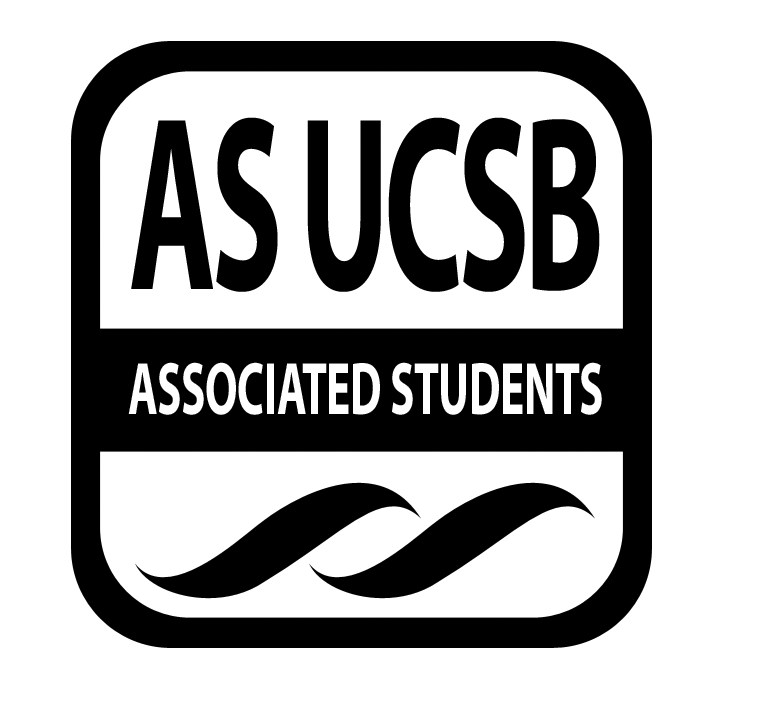 Associated Students Monday,10/21, Environmental Affairs Board OfficeCALL TO ORDER 7:02 by Kathryn, minutes recorded by Iris LiATTENDANCEMOTION/SECOND: Kathryn /GabeMotion language: motion to pass attendance as stated in the tableACTION: Consent Additional approval required: YES (Senate)PUBLIC FORUMN/ACOMMITTEE BUSINESSApproval of MinutesMOTION/SECOND: Kathryn/Sophie Motion language: motion to pass last week’s minutesACTION: Consent 14-2-0Additional approval required: YES (Senate)INDIVIDUAL REPORTSCo-ChairsKathryn Tabling at Ortega is tomorrow, there are still open slots Today met with Carbon Neutrality Intern May email people in EAB Wednesday Joan Hartmann coming to the meetingNeed to prepare questions for that SophieHerbicide letter Vote on it to decide if we should release the letter We are aware that herbicides are used minimally in UCSBBut maybe rephrase this part in the letter to show that we looked into it We support the temporary ban Possible environmental impact of the natural alternatives EAB t-shirts are hereStudent Affairs Coordinator (Charu)First TGIF meeting next week Still need to find out when other boards are meeting Need to figure out the working group of Styrofoam ban Figure out some questions for Joan Hartmann this Wednesday Local Affairs Coordinator N/ACampaignsNicoleWill be putting bins in the dorms and SRB Plan on collecting them on 11/12 Tasks: make sustaina tip slides and put out the bins  MirandaPut out the bins with NicoleThink about the working group idea with Mariam A presentation and Kahoot Will talk to Mariam and decide what to do Meet with Sarah Talk about plastic reductionSophiaCompiled some news for Wednesday’s meeting Need to meet up with Gabe Upload google doc on driveQuick presentation on Wednesday Recap of issues about Cat Canyon and Exxon Mobil 5. Environmental Justice (Gabe)First general meeting last Thursday Biweekly meeting, same time Overview of EJAMeeting up with Sophia and brainstorm questionsWork on slides for the presentation Meeting with Kathryn and Sophie on Wednesday Do some research about the speaker he wants to bring 6. Sustainable Foods Coordinators (Jacob/Gabby)Met with UCSB sustainability Katie Maynard Recap last week: working group went well Email from Jacob from AS, he is an intern of a company that makes cricket snacks Maybe cooperate with him Green Chef Need to contact co-op to reserve space 11/23Collaborate with EJA on Thanksgiving Potluck  7. Earth Day Coordinators (Katya/Alexa)Starting to get signatures on the documents Reserving tables and chairs for the park Talking to Katya on Wednesday Schedule meeting with graphic design people 50 years of Earth Day Ocean pollutionThe Wave of the Future Next generation of environmental activist Stickers and poster design  Working groups on the 30th 8. Publicity Coordinators (Meriam/Wendy)Solidified a merchandise list StickersPens NotebooksLip balmsGrocery toteMetal straws Update the website Created a new ticket for a logo for our new stickerMeeting with Kathryn and Sophie on WednesdayTalk about prices and orders for merchandises 9. Social Coordinators (Ethan)Updates: farmer’s market went well Tasks for the week: Saturday morning hike Inspiration point (maybe)12-15 people 10. Volunteer Coordinator (Rishit)Adopt-a-block went wellCoal Oil Point restoration event Had all 15 people and some on the waitlist Hallo-cleanAdopt-a-block after Halloween Free food and Yerba Will contact more orgs and get some events  11. Senate Liaison (Sarah)N/A12. Historian (Joe)Thinking of doing “bird of the week”Bird watching event (potentially) 13. Administrative AssistantN/A14. AdvisorWill be at a conference next week American Association of Sustainability and Higher Education Will be at Washington stateGROUP AND PROJECT REPORTSN/AOLD BUSINESSN/ANEW BUSINESS1. Approve the EAB statement responding to herbicide free letter MOTION/SECOND: Kathryn/SophieMotion language: motion to approve the EAB statement responding to herbicide free letter  ACTION: ConsentAdditional approval required: YES (Senate)DISCUSSIONN/ATASK LISTADJOURNMENT AT (time) 7:54pm Kathryn/GabeNameNote:NameNote:Kathryn FosterCo-ChairPresentSarah DanielzadehSenate LiaisonAbsentSophie RobertsCo-ChairPresentEthan JakobSocial ChairPresentNicole ShimizuCampaign ChairPresentVacantSocial ChairVacantMiranda O’BrienCampaign ChairPresentCharusheela GarapatyStudent AffairsPresentSophia SeretaCampaign ChairPresentJacob FoleySustainable FoodsPresentAlexa KerrEarth Day ChairPresentGabby AlviraSustainable FoodsPresentKatya BatyEarth Day ChairAbsentJoe CelebrezzeHistorianPresentGabriel van PraagEnvironmental Justice PresentRishit GunduVolunteer ChairPresentMeriam JacobsPublicity ChairPresentWendy Pelayo Publicity ChairPresentSarah SiedschlagAdvisorPresentIris LiAdmin AssistantPresentNameTaskKathryn FosterCo-ChairN/ASophie RobertsCo-ChairN/ACharusheela GarapatyStudent AffairsNeed to figure out the working group of Styrofoam ban Figure out some questions for Joan Hartmann this Wednesday Nicole ShimizuCampaign ChairPut out the binsMake the slides for sustaina tipMiranda O’BrienCampaign ChairPut out the binsMake the slides for sustaina tipSophia SeretaCampaign Chairmeet up with Gabe Upload google doc on drivePrepare for presentation on Wednesday Gabrisl van PraagEnvironmental JusticeMeet up with Sophia and brainstorm questionsWork on slides for the presentation Meet with Kathryn and Sophie on Wednesday Do some research about the speaker he wants to bring Jacob FoleySustainable FoodsNeed to contact co-op to reserve space Collaborate with EJA on Thanksgiving Potluck (need to get back to EJA on that)Gabby AlviraSustainable FoodsNeed to contact co-op to reserve space Collaborate with EJA on Thanksgiving Potluck (need to get back to EJA on that)Katya BatyEarth Day ChairReserve tables and chairs for the park Schedule meeting with graphic design people Alexa KerrEarth Day ChairReserve tables and chairs for the park Schedule meeting with graphic design people Meriam JacobsPublicity ChairMeeting with Kathryn and Sophie on WednesdayTalk about prices and orders of merchandises Update the website Wendy PelayoPublicity ChairMeeting with Kathryn and Sophie on WednesdayTalk about prices and orders of merchandises Update the website Ethan JakobSocial ChairCome up with signup sheet for the event Rishit GunduVolunteer Chaircontact more orgs and get some events  Sarah DanielzadehSenate LiaisonN/AJoe CelebrezzeHistorianN/AIris LiAdmin Assistantsend out newsletters and meeting minutes 